Совместно с Федеральным государственным автономным образовательным учреждением высшего профессионального образования «Национальный исследовательский Нижегородский государственный университет им. Н.И. Лобачевского» ООО "Центр Экономики Строительства" организует курсы повышения квалификации по программе "Ценообразование и сметное дело в строительстве"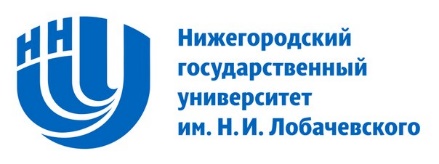 Повышение квалификации ИТР осуществляется не реже 1 раза в 5 лет, что указано в Профессиональном стандарте (ПС) в разделе «Требования к образованию и обучению». Применение ПС является обязательным для организаций, согласно Приказу № 943 Минтруда РФ от 27.11.2014 «Об утверждении профессионального стандарта», на основании ФЗ № 122 от 02.05.2015 «О внесении изменений в Трудовом кодексе (ТК) РФ «Об образовании в РФ», в связи с изменениями в ТК РФ, вступившими в силу с 01.07.2016.Необходимость обучения связана с проведением  реформы сметного нормирования и ценообразования в строительстве, а также с огромным количеством практических вопросов у сметчиков.Дата: 9-12 ноября 2020гЦелевая аудиторияОпытные инженеры-сметчики, руководители и специалисты сметных, проектных, договорных и ценовых служб, ОКС, отдела планирования КВ, служб внутреннего аудита, ПТО, ремонтных, закупочных, правовых и экономических подразделений.ДлительностьОбучение проходит с понедельника по пятницу по следующему графику:               с 10:00 до 13:00 - лекция/практика.               с 13:00 до 13:30 - кофе-брейк               с 13:30 до 16:00 - лекция/практика Всего 5 занятий.Условия проведения- группа категории «Премиум»Занятия проводятся в малой группе - до 10-12 человек. Каждое рабочее место оборудовано компьютером и необходимым ПО. Практические задания выполняются в сметных программах. Учебный класс оборудован проектором, флипчартом и кондиционером. В перерывах между занятиями – кофе-брейк.Место проведения: г. Нижний Новгород, ул. Бекетова, д. 3 Б, оф. 260, учебный класс.По окончании выдается удостоверение установленного образца о повышении квалификации Нижегородского государственного университета им. Н.И. Лобачевского.Стоимость курса - 16 900 руб. В процессе курса выдается раздаточный материал, справочная литература на электронную почту,Для записи звоните по тел. (831) 217-17-37 или по эл.адресу: kurs@ces.nnov.ru . Необходима предварительная регистрация!С уважением, ООО «ЦЭС»217-17-37 доб. 26Приложение 1Программа:Проведение реформирования системы ценообразования и сметного нормирования в строительстве в 2020 году. Что изменилось в градостроительном законодательстве.  Постановление Правительства РФ от 15 мая 2019 г.№604 «О внесении изменений в некоторые акты Правительства РФНовый ФЗ. Федеральный закон от 31 июля 2020 №264-ФЗ «О внесении изменений в Градостроительный кодекс РФ и отдельные законодательные акты»Действующие методические документы по составлению и применению сметных норм и единичных расценок на:затраты трудана эксплуатацию машин и механизмов,на материалы, изделия, конструкции, оборудованиецен услуг на перевозку грузов для строительства.Планирования выхода новых методических документовПриказ Минстроя России от 28.04.2020 №232/пр «Об утверждении плана утверждения (актуализации) сметных нормативов на 2020 год».Новые подходы к методам определения стоимости строительства:2.1   Базисно-индексный метод составления сметной документации.Новая методика. Методика расчета индексов изменения сметной стоимости строительства.  Утверждена Приказом Министерства строительства и жилищно-коммунального хозяйства РФ от 05.06.2019 № 326/пр.2.2   Ресурсная модель составления сметной документации .ресурсный метод определения стоимости строительства – как приоритетный при формировании сметной стоимости.составление смет ресурсным методом до введения ФГИС4.   Государственные сметные нормативы 2020 года. Введение редакции 2020г сметной базы 2001 года. Обзор основных изменений по сравнению с редакцией 2017г .приказ Министерства строительства и жилищно-коммунального хозяйства РФ от 13.01.2020                   № 2/пр «Об утверждении порядка утверждения сметных нормативов» ГЭСН редакции 2020  утверждены Приказами Минстроя РФ от 26.12. 2019-  ГЭСН (приказ №871пр),-  ГЭСНм (приказ №872пр, -  ГЭСНмр (приказ№873пр), ГЭСНп (приказ 874пр),-  ГЭСНр (приказ 875пр).федеральные единичные ФЕР-2001( ФЕР, ФЕРм, ФЕРмр, ФЕРп, ФЕРр, ФССЦ, ФССЦпг, ФСЭМ ) в редакции 2020 (приказ №876пр) основные изменения в сборниках государственных элементных сметных норм, единичных расценок, сметных цен на трудовые ресурсы, трудовые и материальные ресурсы редакции 2020г по сравнению с редакцией 2017г..5.  Постановление от 5.03.2007№145 «О порядке организации и проведении государственной экспертизы проектной документации и результатов инженерных изысканий» с изменениями в соответствии с Постановлением Правительства РФ №1948 от 31.12.2019» с изменениями:признание утратившим силу Постановление Правительства РФ от 18.05.2009 № 427заключение государственной экспертизы проектной документации, проведенной в объеме проверки достоверности определения сметной стоимости. порядок проведения повторной экспертизыэкспертное сопровождение6.   Порядок определения начальной (максимальной) цены контракта (НМЦК) – цены контракта, заключаемого  с единственным подрядчиком на проведение инженерных изысканий, составления проектной документации, строительству и услуг по исполнению функций технического заказчика: приказ Минстроя России от 23.12.2019 №841/пр .Порядок определения НМЦК и Сметы контракта.письмо Минстроя России от 16.03.2020г №9333-ИФ/09  «По вопросу применения официальной статистической информации об индексах цен ...»приказ Минстроя России от 30.03.2020 №175/пр в целях реализации ч. 16.1 ст. 34; ч. 59 ст. 112 № 44-ФЗ «О контрактной системе в сфере закупок товаров, работ, услуг для обеспечения государственных и муниципальных нужд». Укрупненные нормативы цены строительства (НЦС) для расчетов предельной цены строительства объектов:Принципы и методы использования укрупненных показателей при подготовке сметной документации в условиях действующего законодательства.Новая методика. Методика разработки и применения укрупненных нормативов цены строительства, а также порядок их утверждения. Утверждена приказом Минстроя России №314/пр от 29.05.2019гФормирование предельной сметной стоимости объектов капитального строительства методом укрупненных показателей по НЦС-2020г. Кардинальные изменения по сравнению с НЦС-2017г.8.  Новая методика. Изменения в расчетах трудноустранимых потерь материальных ресурсов, включаемых в сметную документацию, согласно приказу Минстроя России №15 от 16.03.2020г «Об утверждении Методики по разработке и применению нормативов трудноустранимых потерь и отходов материалов в строительстве»9.  Новая методика. Приказ Министерства строительства и жилищно-коммунального хозяйства РФ от 02.06.2020 № 297/пр «Об утверждении Методики определения затрат на осуществление функций технического заказчика».С уважением, Гладилина Людмила217-17-37 доб. 26 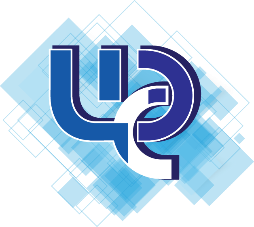 ООО «Центр Экономики Строительства» 603057, г.- Нижний Новгород, ул. Бекетова, д.3 «Б», оф.260Тел.: (831) 217-17-37www.cesnnov.ruwww.cesnn.ru  ООО «ЦЭС» занимается проведением курсов сметного дела с 2003 года. Мы можем с уверенностью заявить, что даем качественное обучение. Знания, которые Вы получите, помогут не только начать успешную карьеру, но и будут способствовать реализации творческого потенциала.